ČESKÉ VYSOKÉ UČENÍ TECHNICKÉ V PRAZE 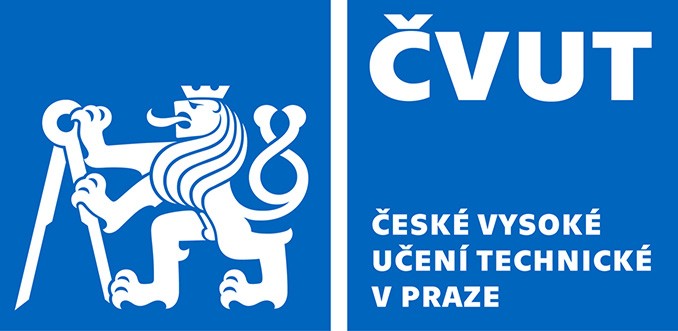 Fakulta stavebníThákurova 7, 166 29 Praha 6e–mail: kabilkov@fsv.cvut.cz	tel.: 2 2435 8739Žádost o přerušení doktorského studiaPo ukončení přerušení jste povinni nahlásit nástup na katedru do 5 dnů na oddělení doktorského studia. (místnost C105)Žádám o přerušení doktorského studia v době odŽádám o přerušení doktorského studia v době odŽádám o přerušení doktorského studia v době oddoOdůvodnění:Jméno doktoranda/ky:Jméno doktoranda/ky:Datum narození:Datum narození:Školící pracoviště:Školící pracoviště:Program/obor:Program/obor:Datumpodpis doktoranda/kypodpis školitelepodpis školitelepodpis školitelepodpis vedoucího školícího pracovištěpodpis předsedy oborové radypodpis předsedy oborové radypodpis předsedy oborové radypodpis proděkana VaV